The sunhat 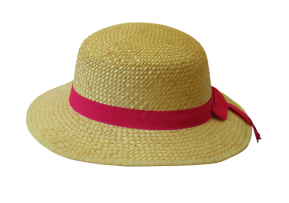 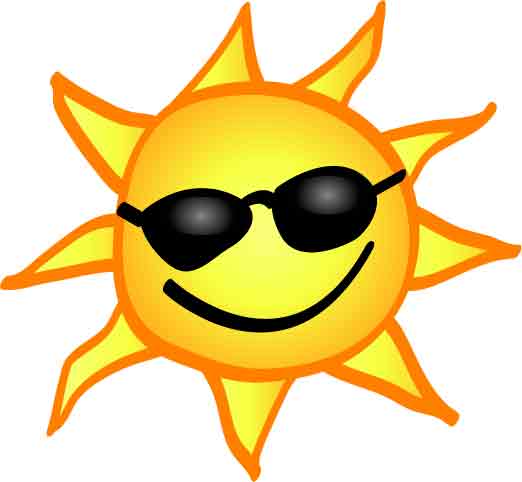 Драги ученици, Надам се да сте се сви забавили и да сте уживали док сте певали песму My summer song. Данас ћемо да слушамо причу и да видимо шта Spike, Ruby и Tina раде у дворишту.Отворићете страну 52 у вашем уџбенику и пратити илустрације док слушате причу. Причу можете пустити преко следећег линка: https://elt.oup.com/student/happyhouse/level2/stories_02/story_06?cc=rs&selLanguage=enили преко аудио записа који вам шаљем уз ово упутство.

Шта се дешава у причи? Шта Ruby пита Spike-а? Spike! What are you wearing? (Шта носиш?),а он одговара: I’m wearing my sunhat. (Носим свој шешир.).Ruby му даје један савет:Take off your sunhat, Spike! (Скини шешир, Spike!)Да ли је Spike послушао? Шта се десило на крају?
Причу послушајте пар пута, а онда је можете одглумити са својим укућанима.Погледајте сада слику на следећој страни овог документа.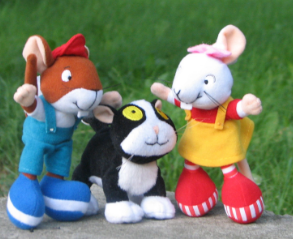 Шта пита Spike? Како му је Ruby одговорила?  За домаћи задатак одговорићете на Тинино питање. У правоугаонику испод, нацртајте себе  у одећи коју ви носите. Одговорите усмено на питање Тини и својим укућанима, а онда покушајте и да напишете. Задатак можете да урадите и у својим свескама. Enjoy! 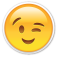 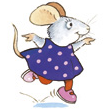 